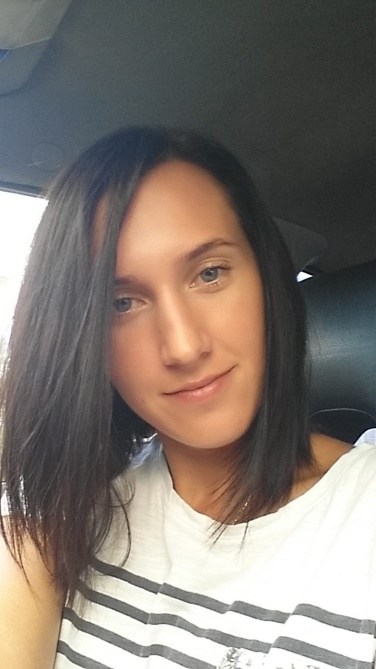 Гусева Алена Юрьевна29.11.1988г Инструктор по физической культуреМуниципального бюджетного дошкольного образовательного учреждения «Детский сад общеразвивающего вида с приоритетнымосуществлением деятельности по художественно – эстетическому направлению развития детей №10 «Кораблик» города Лесосибирска»(МБДОУ «Детский сад №10 «Кораблик»)Дата назначения на должность15.09.2016г.Сведения об образованииСреднее профессиональное образование (базовый уровень). Диплом 24 БА 0000649. КГБОУ СПО (среднее специальное учебное заведение) «Красноярский техникум физической культуры», г. Красноярск, по специальности «Физическая культура», присвоена квалификация «Педагог по физической культуре и спорту», 28.06.2008г.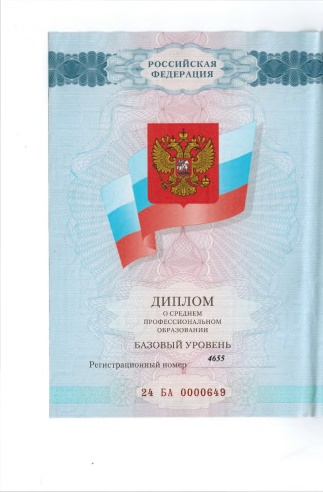 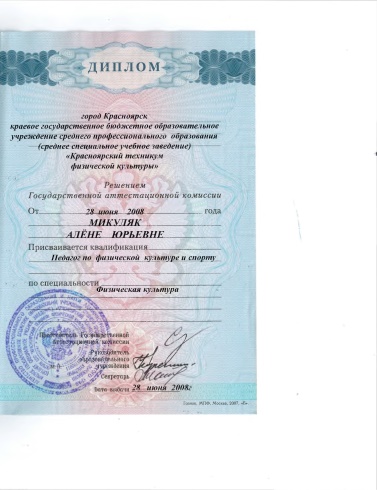 Сведения о повышении квалификацииУдостоверение о ПК №550800012232. АНПОО «МАНО», г. Омск,  по программе «Реализация ФГОС в деятельности инструктора по  физической культуры ДОО», 72ч,  20.10.2017г.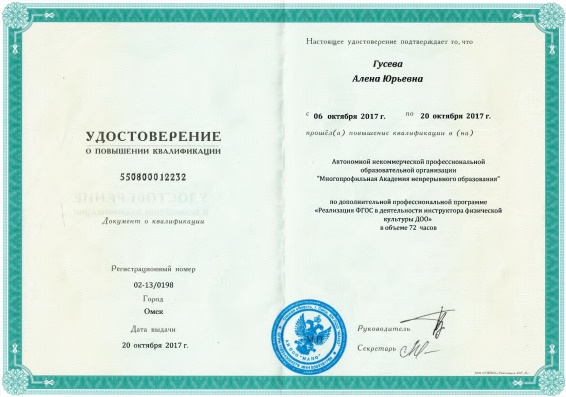 Удостоверение о ПК №242407262483. КГАУ ДПО «Красноярский краевой институт повышения квалификации работников физической культуры и спорта», г. Красноярск, по программе «Особенности тренировочного процесса с детьми дошкольного возраста», 16ч, 2018г.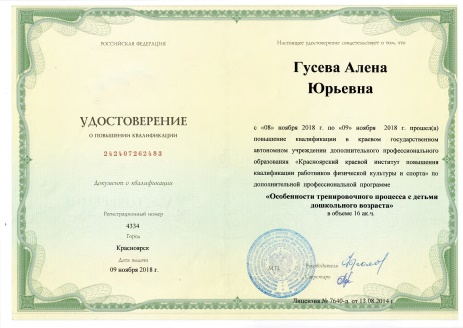 Общий трудовой стаж10 летСтаж в текущей должности2 годаНаградыПочетная грамота УО - 2018г.Имеющаяся квалификационная категорияПервая квалификационная категорияИнтернет-ресурс, на котором можно познакомиться с деятельностью инструктора по ФКhttps://www.maam.ru/users/1522321 